Úkol č. 1Cílem je procvičit přesnost v programu malování. Použij program Malování nebo Draw.Namaluj (nekopíruj) autobus podle předlohy. Dbej, ať jsou kola i okna stejně veliká. Vpravo dolů napiš své jméno. K autobusu domaluj známé logo.Obrázek ulož do složky třídy pod jménem: autobus_příjmení a jméno.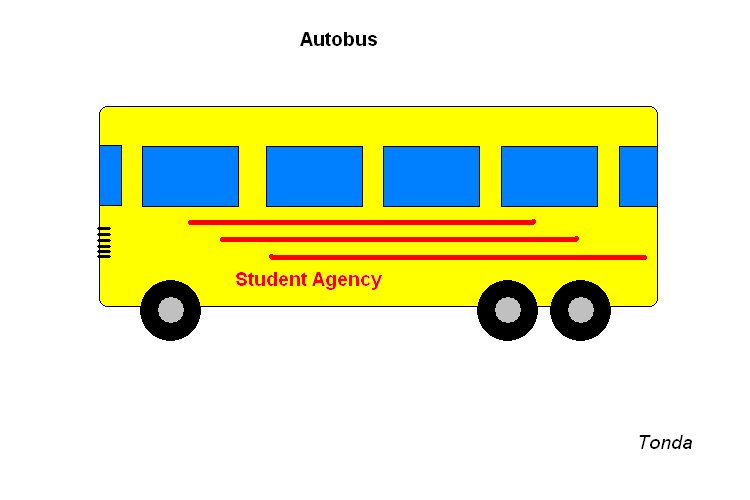 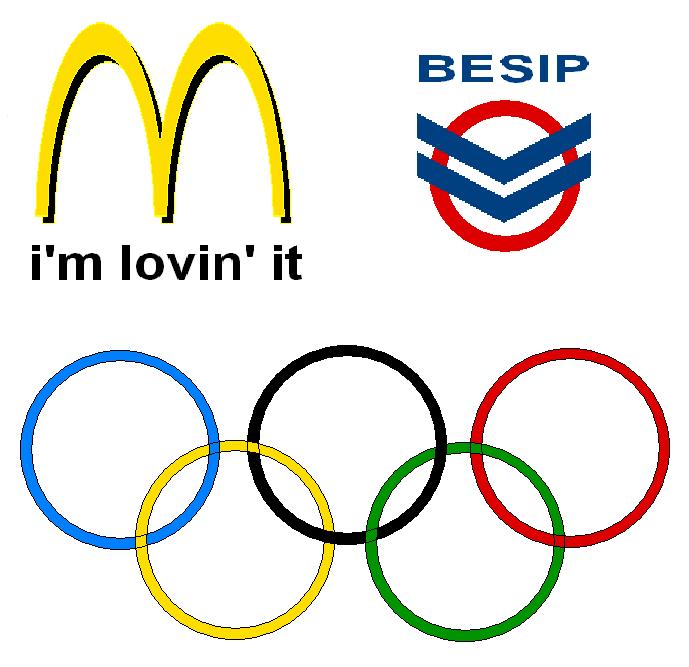 